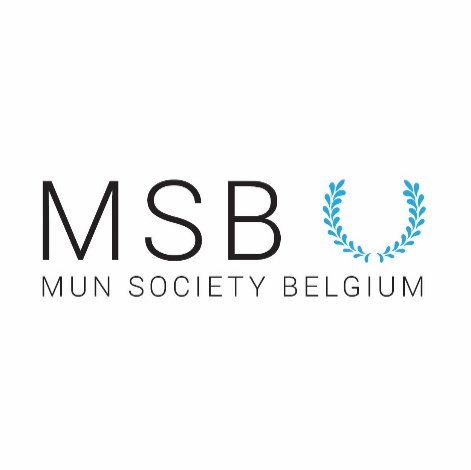 Personal dataPersonal dataPersonal dataPersonal dataFirst nameLast nameBirth dateNative languagePhoneE-mailUniversityYear of study & specializationAwards, grades & other Awards, grades & other Awards, grades & other Awards, grades & other Award1Date Award2Date GradesDateInternational experienceDate Other:Date Most significant hobbies, extracurricular and/or professional activities (including internships)Most significant hobbies, extracurricular and/or professional activities (including internships)Most significant hobbies, extracurricular and/or professional activities (including internships)Most significant hobbies, extracurricular and/or professional activities (including internships)Language mastery and other important skillsLanguage mastery and other important skillsLanguage mastery and other important skillsLanguage mastery and other important skillsHow did you first hear about MUN Society Belgium? 
Have you been member of other MUN organizations and/or participated in MUN conferences?How did you first hear about MUN Society Belgium? 
Have you been member of other MUN organizations and/or participated in MUN conferences?How did you first hear about MUN Society Belgium? 
Have you been member of other MUN organizations and/or participated in MUN conferences?How did you first hear about MUN Society Belgium? 
Have you been member of other MUN organizations and/or participated in MUN conferences?What is your main motivation to apply? (Keep it concise, as you have your Motivation Letter to elaborate)What is your main motivation to apply? (Keep it concise, as you have your Motivation Letter to elaborate)What is your main motivation to apply? (Keep it concise, as you have your Motivation Letter to elaborate)What is your main motivation to apply? (Keep it concise, as you have your Motivation Letter to elaborate)